Carta aos leitoresPrezados leitoresA Estudos em Design agradece aos avaliadores e colaboradores pelo excelente trabalho como pareceristas. Como reconhecimento deste trabalho a equipe editorial deste periódico está convidando para cada nova edição regular um professor(a) integrante do comitê de avaliadores para escrever o Editorial.Para a terceira edição de 2022 contamos com a participação do Dr. Álvaro Sousa, doutor em Design pela Universidade de Aveiro (2011), especializado na área do design de comunicação, branding, design estratégico, cartaz e tipografia. Docente na Universidade de Aveiro desde 1998, tem tido intervenção nos graus da licenciatura, mestrado e doutoramento em design. Foi diretor do Mestrado em Design entre 2012 e 2015. Atualmente é membro da Direção do DeCA – Departamento de Comunicação e Arte da Universidade de Aveiro. Na área projetual de design destacam-se, entre outras intervenções, a implementação da atual marca da UA, a conceção original do novo portal da Universidade de Aveiro, a marca da Câmara Municipal de Santa Maria da Feira, o redesenho da marca do Teatro Aveirense, a contribuição efetiva na conceção projetual da Design Factory Aveiro e ainda a intervenção, no âmbito do desenho de identidades, associada a projetos na área da inovação social financiados pela União Europeia. Foi consultor sénior do Centro Português de Design entre 2001 e 2012. Desenvolve trabalho de investigação no ID+ Instituto de Investigação em Design, Media e Cultura, e é colaborador do INET-md Instituto de Etnomusicologia - Centro de Estudos em Música e Dança. Realizou um projeto de pós-doutoramento na área da tipografia vernacular no Rio Grande do Norte, em associação com a UFRN. É um dos dois editores da Revista dos encontros internacionais de estudos luso-brasileiros em Design e Ergonomia – Ergotrip Design.Desejamos a todos uma proveitosa leitura. Cristina PortugalEditora da Estudos em Design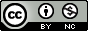 